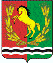                                                           АДМИНИСТРАЦИЯ МУНИЦИПАЛЬНОГО ОБРАЗОВАНИЯ ТРОИЦКИЙ СЕЛЬСОВЕТ  АСЕКЕЕВСКОГО  РАЙОНА  ОРЕНБУРГСКОЙ  ОБЛАСТИ П О С Т А Н О В Л Е Н И Е20.08. 2019   				                                                                      № 28-пс. ТроицкоеО внесении изменений в постановление № 26-п от 29.07.2019 года «О перечне мест и помещений, предоставляемых для размещения предвыборных печатных агитационных материалов на выборах Губернатора Оренбургской области»           В соответствии требованиям п.6 ст. 46 Закона Оренбургской области от 25.06.2012г. № 883/250-V-ОЗ « О выборах Губернатора Оренбургской области» и в связи с протестом прокурора Асекеевского района внести в постановление № 26-п от 29.07.2019 года «О перечне мест и помещений, предоставляемых для размещения предвыборных печатных агитационных материалов на выборах Губернатора Оренбургской области" следующие изменения:   Абзац 2 п.1 постановления изложить в новой редакции:-  информационный стенд в здании Троицкой библиотеки по адресу: с. Троицкое, ул. Садовая, 5а;        2. Настоящее постановление вступает в силу после его официального обнародования.Глава муниципального образования                                                    Л.Г.Гурман